
1. Заходите в ЕЛК:Сервисы – Административные сервисы- Сервисы Управления персонала – Дата повторногоприема – Установка ДПП в подраздленииИли по ссылке: https://bpm.hse.ru/Runtime/Runtime/Form/SC__f__EstimatedDateOfAdmission/ 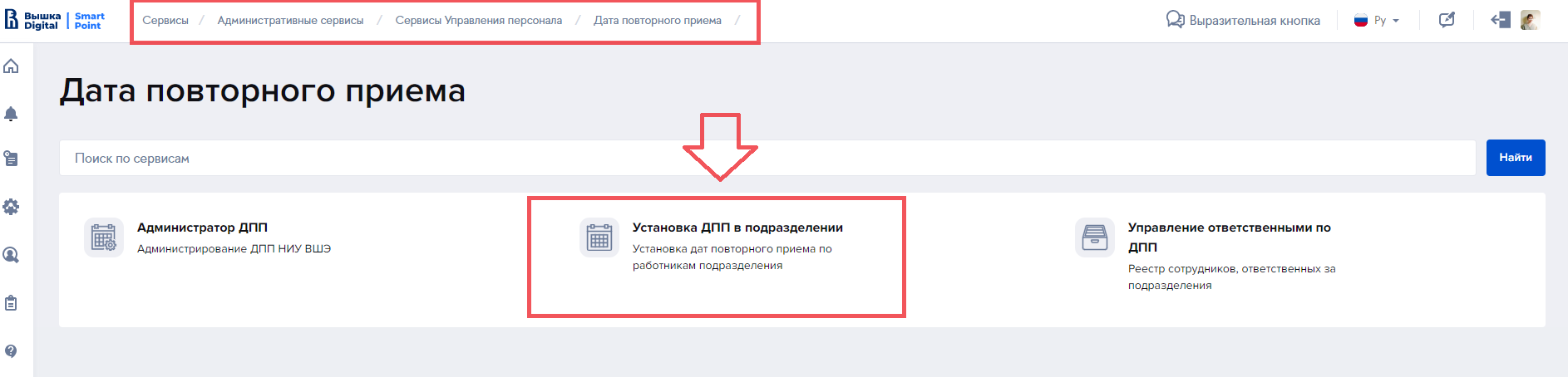 2.  Заходите в «Управление процессом повторного приёма»Нажимаете «Добавить нескольких» 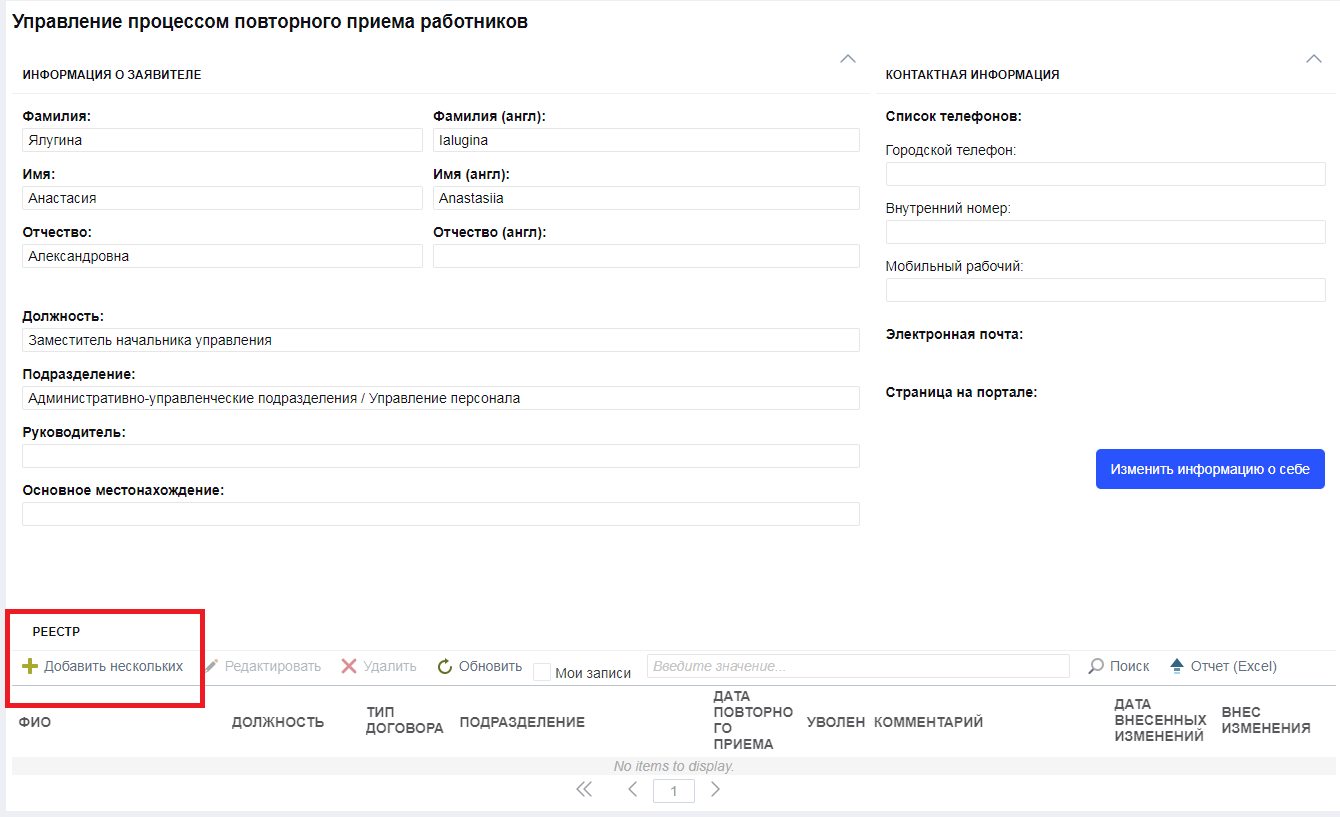 3. Выбираете параметрыДата повторного приема – это дата до которой у пользователя будет работать учетная запись. Например, если вы указываете, что ДПП – 31.12.2022, то до 31.12.2022 учетная запись гарантировано не заблокируется. Проставлять ДПП более чем на 3 месяца вперед запрещено. Комментарий – указываете в связи с чем необходимо проставление ДПП.ФИО – выбираете пользователя из списка. Обратите внимание, что вам показываются только работники Подразделения, к которому вам предоставлен доступ. Если вы не находите пользователя, то напишите письмо работникам Единой приемной.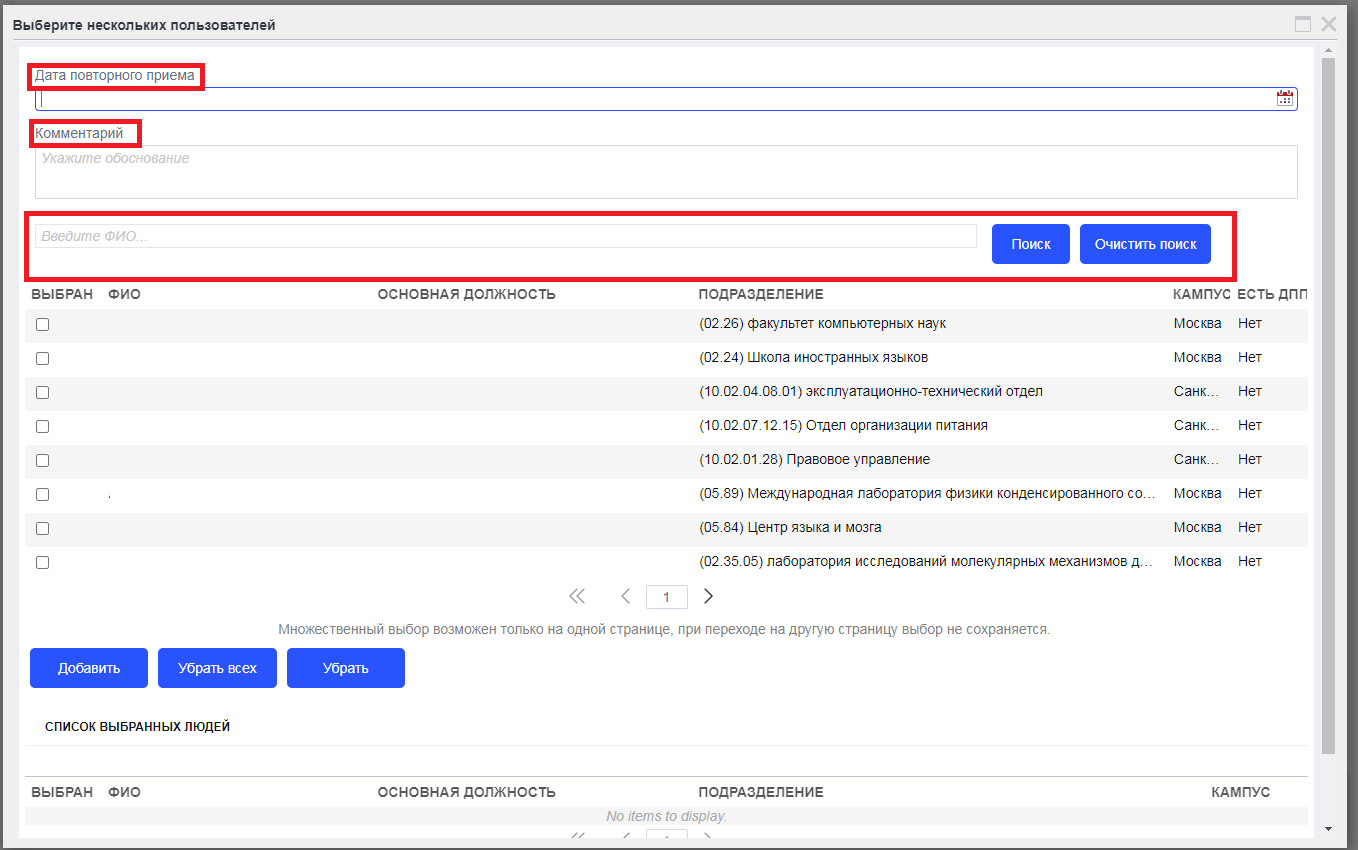 4. Добавляете пользователя в списокПосле того, как вы указали дату, комментарий и нашли через поиск нужного пользователя:- отмечаете его галочкой в столбце «выбран» - нажимаете «добавить»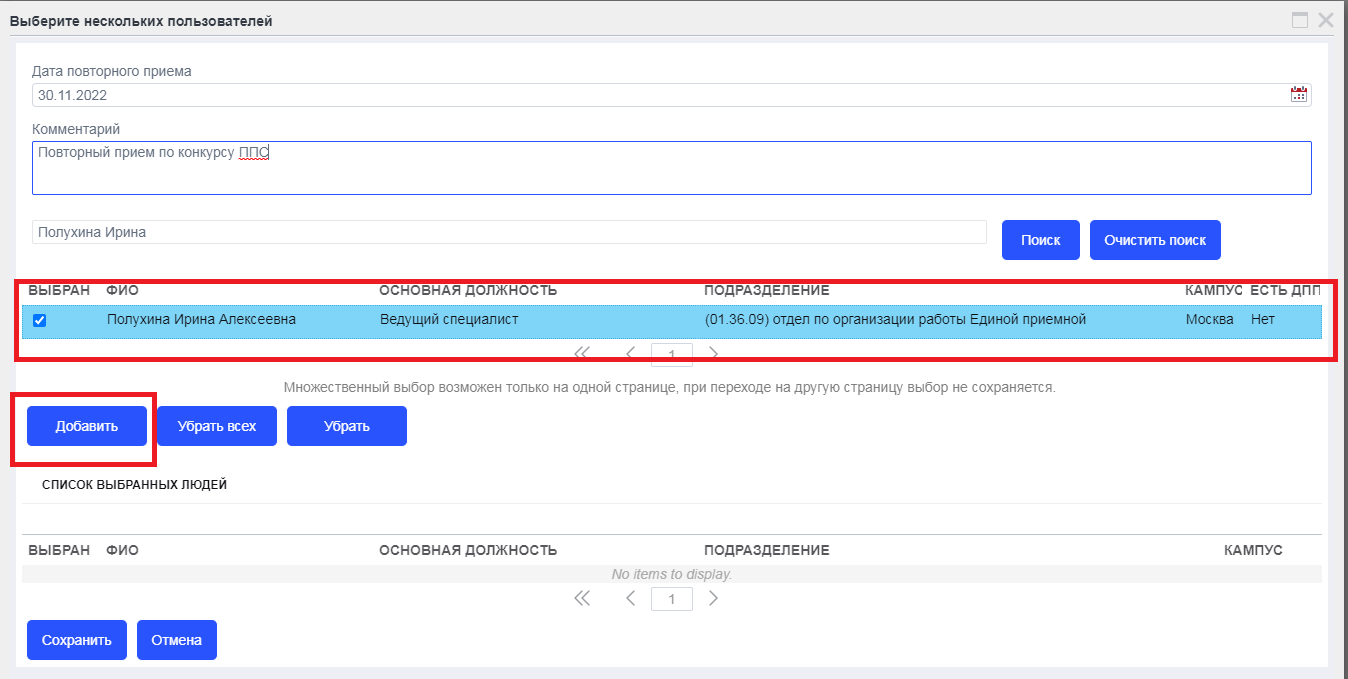 5. После того, как вы выбрали всех необходимых пользователей, вы нажимаете «Сохранить» внизу страницы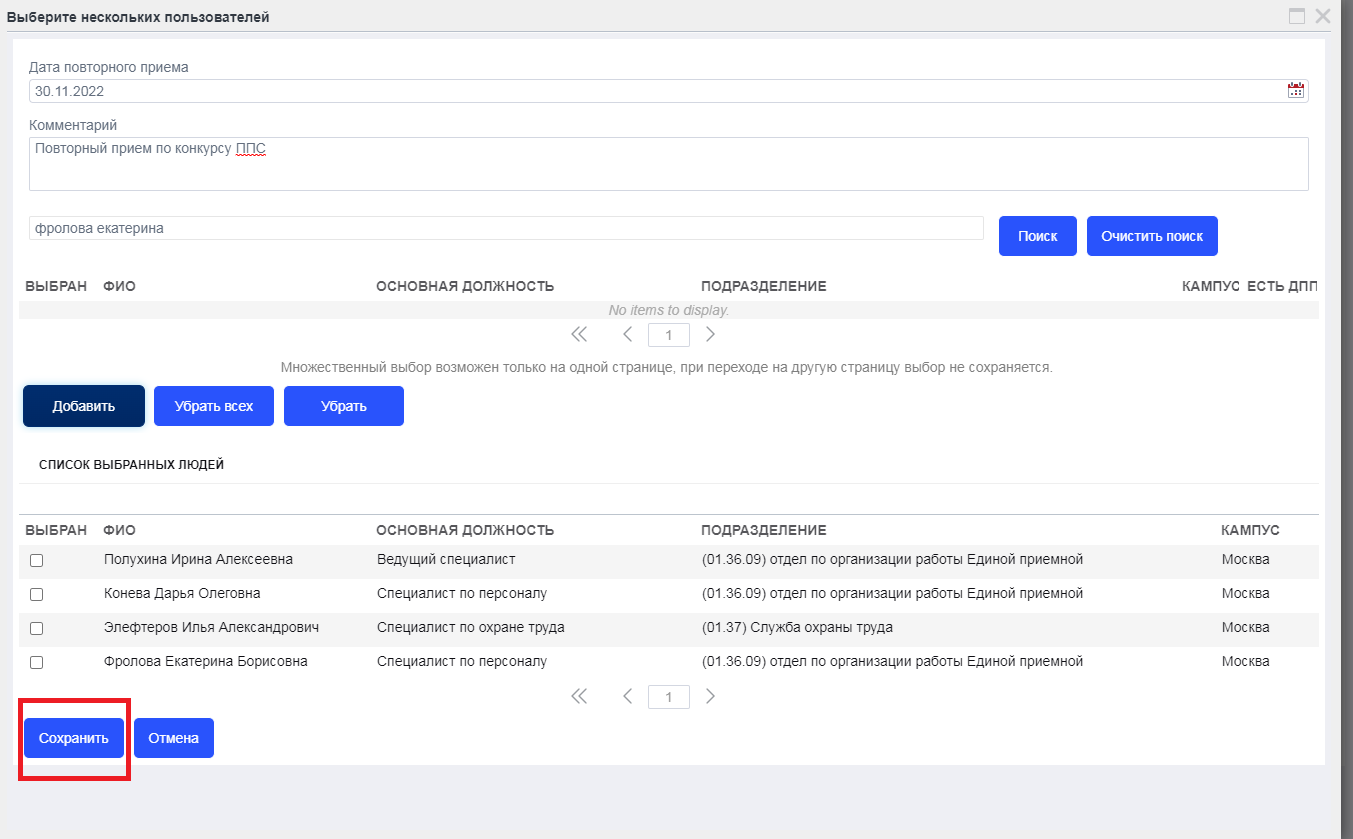 6. Исполнители появляются в общем списке. Вы можете редактировать их записи или удалять. Разблокировка учетной записи автоматически происходит на следующий день после проставления даты повторного приема.ВАЖНО: Дата повторного приема учитывается программой если с даты окончания последнего ГПХ прошло менее 120 дней.  Если с момента окончания договора прошло более 120 дней, то учетная запись восстановится после того, как новый договор ГПХ будет подписан и зарегистрирован.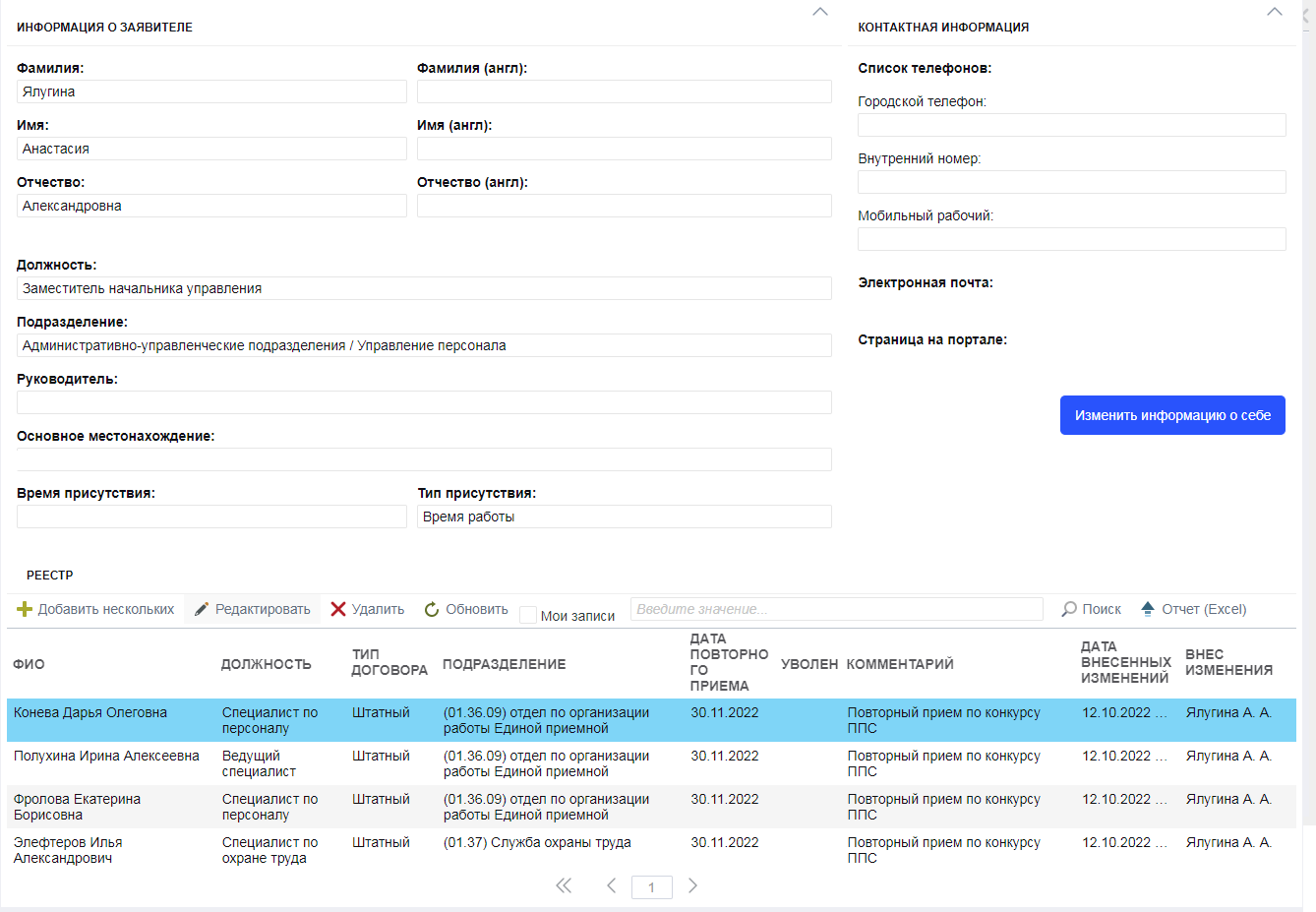 